ПРОГРАММАоснащения материально-технической базыМКОУ «СОШ с.Хасаут-Греческого»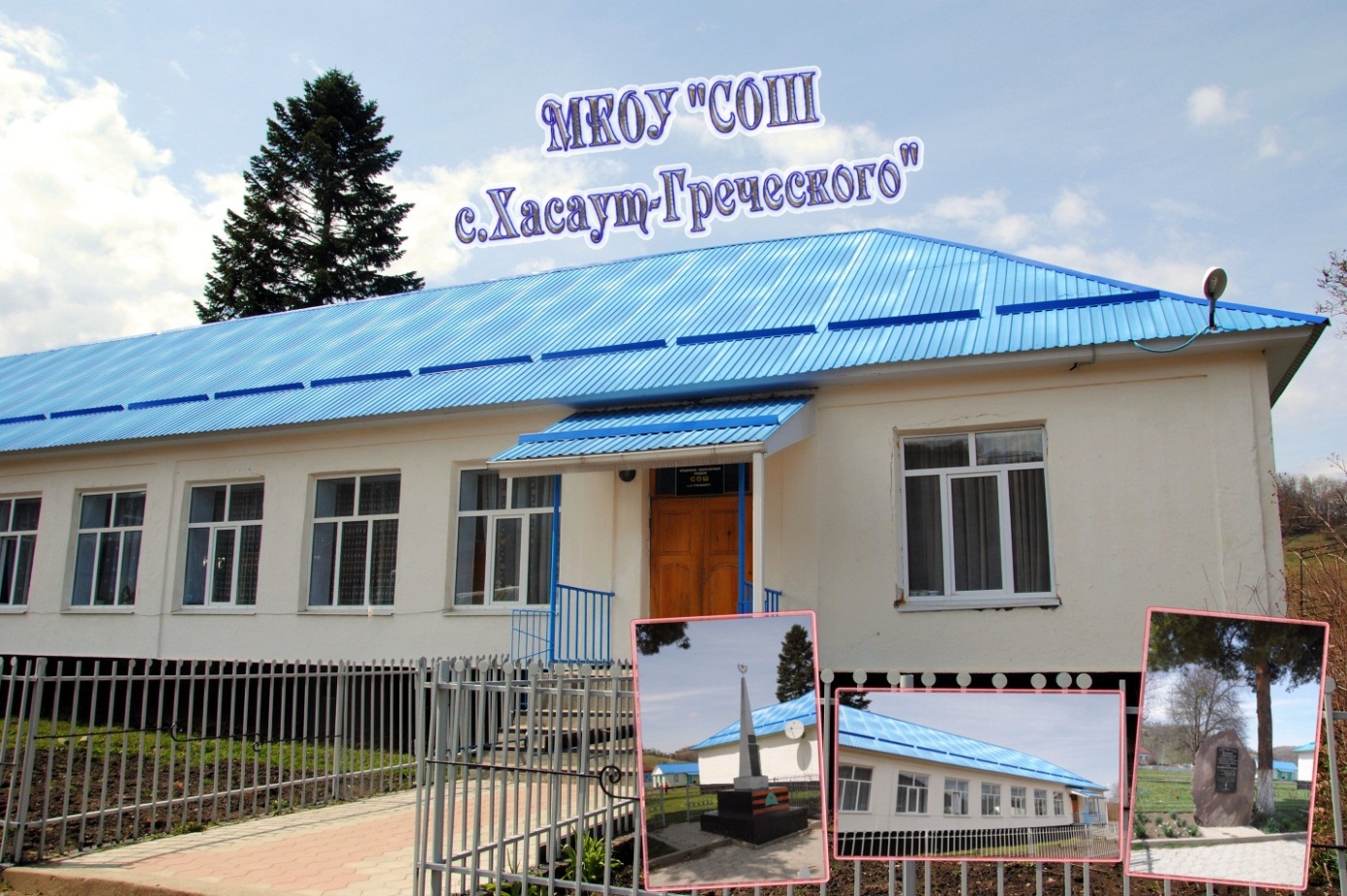                                               с. Хасаут-Греческое1.Цель и задачи    реализации программыДля организации качественного доступного образования обучающихся в МКОУ «СОШ с. Хасаут-Греческого» необходимо создать в них оптимальные условия обучения, воспитания и коррекции, способствующие не только максимальному овладению академическими знаниями, но и формированию жизненных компетенций, в том числе «гибких компетенций», навыков проектной деятельности, командной работы, креативного мышления, навыков использования современных цифровых технологий.Одним из главных условий обучения, обучающихся является создание такой образовательной среды, которая не только сохраняет, но и укрепляет их здоровье, подстраиваясь под особенности здоровья, развития и возможности каждого обучающегося.Целью реализации программы   является создание современных условий для образовательного процесса - оснащение необходимым материально - техническим и учебно-методическим оборудованием укрепление (совершенствование) материально - технической и учебно-методической базы образовательного процесса, создание безопасных условий пребывания школьников и персонала, соблюдение санитарно-гигиенического режима, мер противопожарной и электробезопасностиОсновными задачами реализации   программы являются:Мониторинг уровня материально-технического оснащения школы;Проведение текущего ремонта;Совершенствование организации школьного питания;Обеспечение библиотечного фонда образовательными ресурсами.2.Целевые показателиКапитальный ремонт спортивного зала школы.Обеспеченность обучающихся учебной литературой 100%3)   Обновление оборудования и приобретение посуды в школьную столовую 25%4)   Ремонт отопительной системы.5)   Проведение текущего косметического ремонта  школы.3.Методы сбора и обработки информации- Наблюдение; -Диагностика материальной базы школы; - Разработка нормативно-правовых документов (приказы, договоры, локальные акты); - Изучение и анализ документов различного уровня; - Анкетирование, опрос;4.Сроки реализации программы.этап Организационный этап (май 2021г. – июнь 2021 г.)Создание и введение в деятельность школы «Программы   оснащения материально-технической базы МКОУ «СОШ с. Хасаут-Греческого»              2  этапТехнологический (основной) этап (июль 2021г. – сентябрь 2021 г.):-  мониторинг материально-технического обеспечения образовательного процесса, планирование, оснащение. - выполнение запланированных мероприятий3 этап Рефлексивный (обобщающий) этап (октябрь 2021г. - декабрь 2021 г.)Анализ реализации целей, задач и результатов «Программы оснащения материально-технической базы МКОУ «СОШ с. Хасаут-Греческого» Определение перспектив дальнейшего обновления   материально-технического оснащения школы  5.Меры/мероприятия по достижению цели и задач6.Ожидаемые конечные результаты реализации программыПовышение уровня материально-технического оснащения школы: Обеспечение образовательного процесса учебно-наглядными пособиями;Обновление спортивного зала в соответствии с требованиями современных нормативных документов;Обновления оборудования и приобретение посуды в школьную столовую.7.Исполнители: Н.И.Кузьминов-директор школы;З.Х.Кипкеева - заместитель директора по УР;А.И.Мустафаева.- гл. бухгалтер;Н.М.Шаманова- заведующий хозяйствомКорректировка программы осуществляется Педагогическим советом.Управление реализацией программы осуществляется директором школы.Приложение. Дорожная карта реализации Программы антикризисных мер.Перечь мероприятий представлен в дорожной картеРассмотренона заседании Педагогического советапротокол № 4 от 21.05.2021 г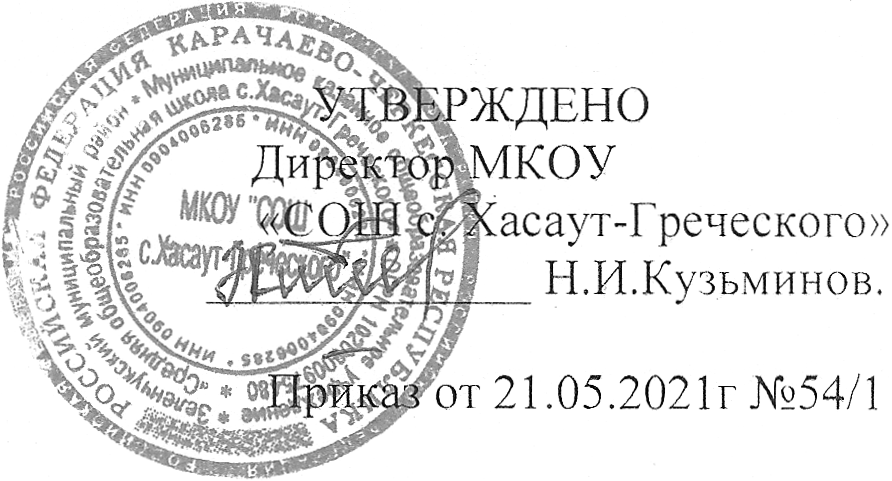 № п/пМероприятия1 этап 1 этап 1Изучение нормативных документов.2Анализ материально-технической базы 3Составление плана развития материально-технического оснащения 2 этап 2 этап Приобретение учебной литературы,  учебно - наглядных пособий, плакатов, стендов. Озеленение пришкольной  территорииПриобретение оборудования и посуды в школьную столовую4.Проведение косметического ремонта  школы.5.Капитальный ремонт спортивного зала школы.6.Приобретение спортивного инвентаря.6.Ремонт отопительной системы 3 этап3 этапАнализ реализации целей, задач и результатов «Программы  оснащения материально-технической базы МКОУ «СОШ с.Хасаут-Греческого»Задача Мероприятие Сроки реализации Ответственные Участники Мониторинг уровня материально-технического оснащения школыАнализ материально-технической базы.Составление плана развития материально-технического оснащения школы Май 2021г.Администрация школы Проведение текущего ремонта,  благоустройство пришкольного двора Ремонт отопительной системыОзеленение пришкольного территории.Капитальный ремонт спортивного залаПриобретение спортивного инвентаря.Июль 2021г.-август 2021г.Заведующий хозяйствомСовершенствование организации школьного питанияПриобретение оборудования и посуды в школьную столовуюАвгуст 2021г.Администрация школыОбеспечение учащихся учебниками и учебными пособиями, обновление библиотечного фонда школыФормирование плана - заказа учебников на 2021-2022 учебный год.Приобретение учебной литературы,  учебно - наглядных пособий, плакатов, стендовМай 2021г.-август 2021г.Администрация школы